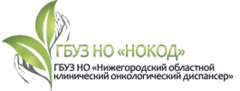 Государственное бюджетное учреждение здравоохранения Нижегородской области «Нижегородский областной клинический онкологический диспансер» В связи с расширением штата в ГБУЗ НО НОКОД требуется Врач по клинико-экспертной работеОбязанности:1. Проведение экспертной оценки медицинской документации, качества и своевременности оказания медицинской помощи;2. Проведение проверки качества, полноты обследования, своевременности и обоснованности направления больных на врачебную комиссию;3. осуществление взаимодействия с медико-социальными экспертными комиссиями, со страховыми организациями и территориальными ОМС.Требования:1. Образование - высшее медицинское;2. Опыт работы не менее 3-х лет;3. Наличие действующего сертификата;4. Знание нормативно - правовых документов по клинико- экспертной работе.Работать в одном из крупнейших государственных учреждений Нижегородской области престижно!У нас вы найдете стабильность, надежность, взаимное доверие, соблюдение закона, возможность профессионального роста и доброе отношение!Мы предлагаем:з/п по договоренности;оформление по ТК РФ;Обязательное социальное страхование в соответствии с законодательством РФ;оплачиваемый больничный лист;бесплатное обучение на курсах повышения квалификации;ежегодный оплачиваемый отпуск 28к/д + дополнительный оплачиваемый отпуск 14 к/д;расширенный соц. пакетПо вопросам трудоустройства, обращайтесь по тел.: (831) 282-16-24. Kadry3@nnood.ruСпециалист по кадрам Яблочкова Любовь Владимировна